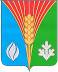                 Администрация    муниципального образования            Костинский сельсовет          Курманаевского района           Оренбургской области             ПОСТАНОВЛЕНИЕ              04.04.2022 №11-пО выявлении правообладателя 	ранее учтенного объекта недвижимостиВ соответствии со статьей 69.1 Федерального закона от 13 июля 2015 года № 218-ФЗ «О государственной регистрации недвижимости», в результате проведения мероприятий по выявлению правообладателей ранее учтенных объектов недвижимости:1.Определить Булекешева Серикбая Шариповича, 07.08.1949 года рождения, место рождения: с.Алдаркино Бузулукского района, Оренбургской области, паспорт гражданина Российской Федерации серия 5302 №725901 выдан ОВД Курманаевского района Оренбургской области, 11.04.2002 года, код подразделения 562-023, СНИЛС 057-468-614-98, зарегистрированного по адресу: Оренбургская область, Курманаевский район, с.Костино ул.Крестьянская, д 73 кв 2 в качестве правообладателя в отношении жилого помещения  расположенного по адресу: Оренбургская область, Курманаевский район, с.Костино ул.Крестьянская, д 73 кв 2 владеющего данным жилым помещением на праве собственности.2.Право собственности Булекешева Серикбая Шариповича на указанный в пункте 1 настоящего постановления жилое помещение подтверждается договором зарегистрированным в реестре  №33 от 27 апреля 1993 года.3. Ведущему специалисту администрации муниципального образования Костинский сельсовет Курманаевского района Оренбургской области (Марченко Н.Н) осуществить действия по внесению необходимых изменений в сведения Единого государственного реестра недвижимости.4. Контроль оставляю за собой.Глава муниципального образования                                                   Ю.А.Солдатов__________________________________________________________________*Лицо, выявленное в качестве правообладателя ранее учтенного объекта недвижимости, либо иное заинтересованное лицо вправе представить в письменной форме или в форме электронного документа (электронного образа документа) возражения относительно сведений о правообладателе ранее учтенного объекта недвижимости, указанных в проекте решения, с приложением обосновывающих такие возражения документов (электронных образов таких документов) (при их наличии), свидетельствующих о том, что такое лицо не является правообладателем указанного объекта недвижимости, в течение сорока пяти дней со дня получения указанным лицом проекта решения.Возражения могут быть представлены любым из следующих способов:- почтой по адресу: 461073, Оренбургская область, Курманаевский район, с. Костино ул. Центральная, 5;- лично по адресу: 461073, Оренбургская область, Курманаевский район, с. Костино ул. Центральная, 5;тел. (35341) 32294, режим работы: пн-пт с 9:00 до 17:00, перерыв с 13:00 до 14:00;- электронной почтой по адресу: kostinsky.sel@yandex.ruОдин экземпляр настоящего проекта постановления получен мною лично«___»_________2022_______________   _______________________________________________________________      (подпись)                                         (Фамилия, имя, отчество полностью)